The colour purple uplifts and calms the mind and nerves. It offers a sense of spirituality and encourages creativity.The purple day assembly was conducted on the 21st of November 2016 in the Kindergarten. A splendid display of pictures and decorations of purple balloons gave the foyer a great look.   All the children and teachers were dressed in shades of purple. Children wore a badge with a picture of a purple brinjal on it which added colour to the show. The foyer echoed with songs and rhymes on purple colour sung by the tiny tots.  Children also enacted the rhyme "Ten Little Brinjals ", and as always the students of the Kindergarten proved to be an enthusiastic and energetic audience.  It was truly a wonderful sight to see how the children learnt about the colour Purple. 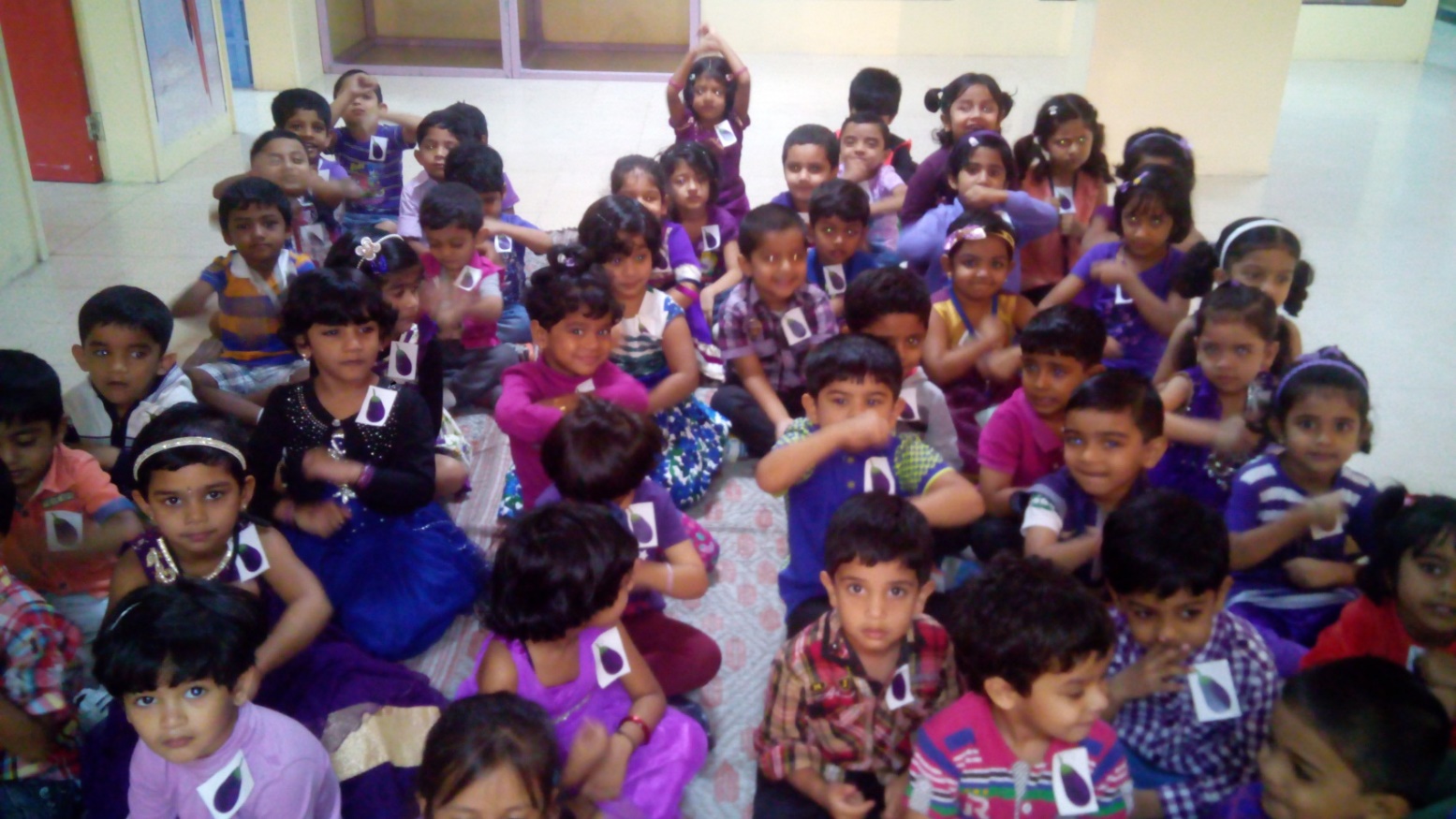 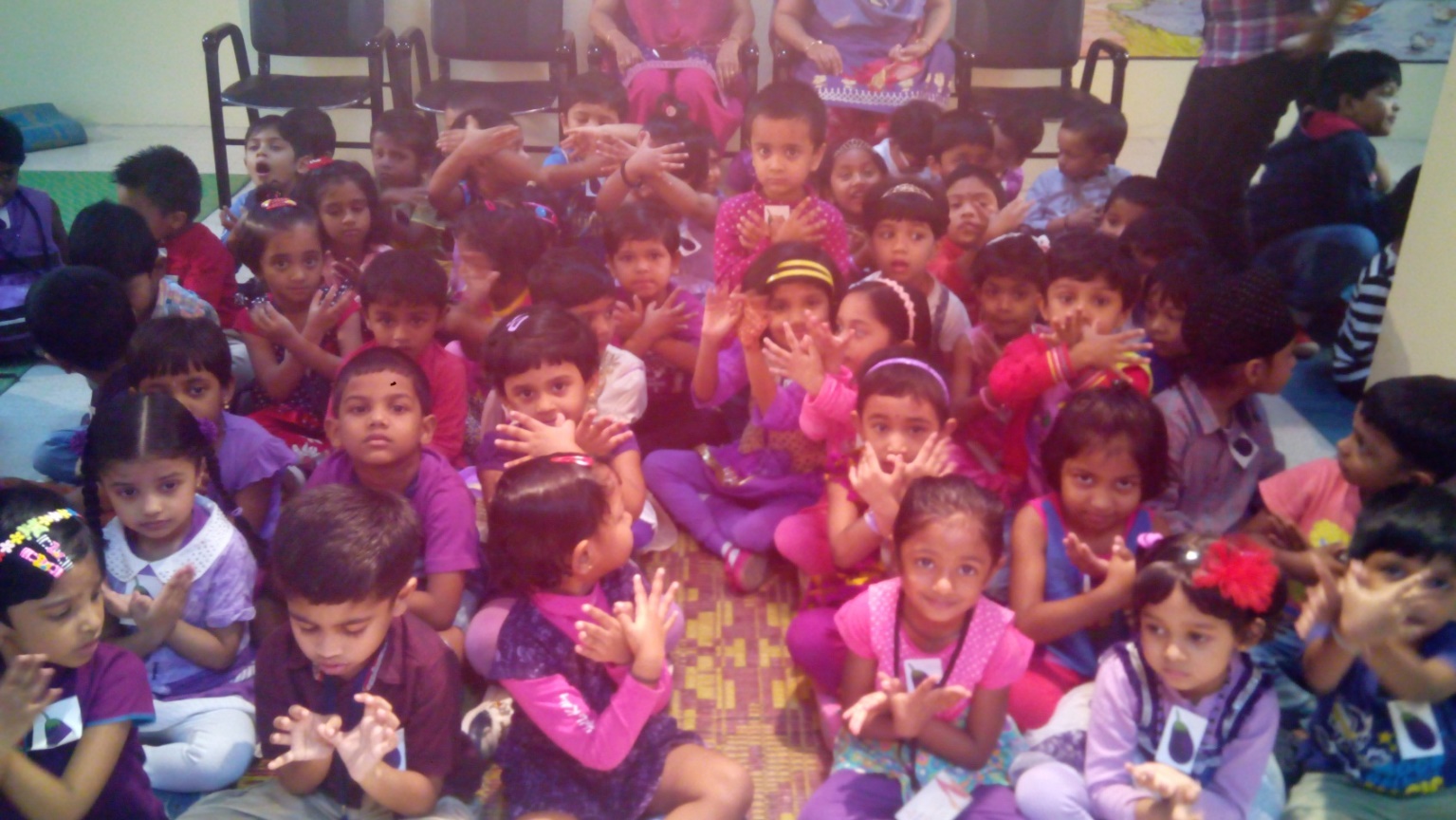 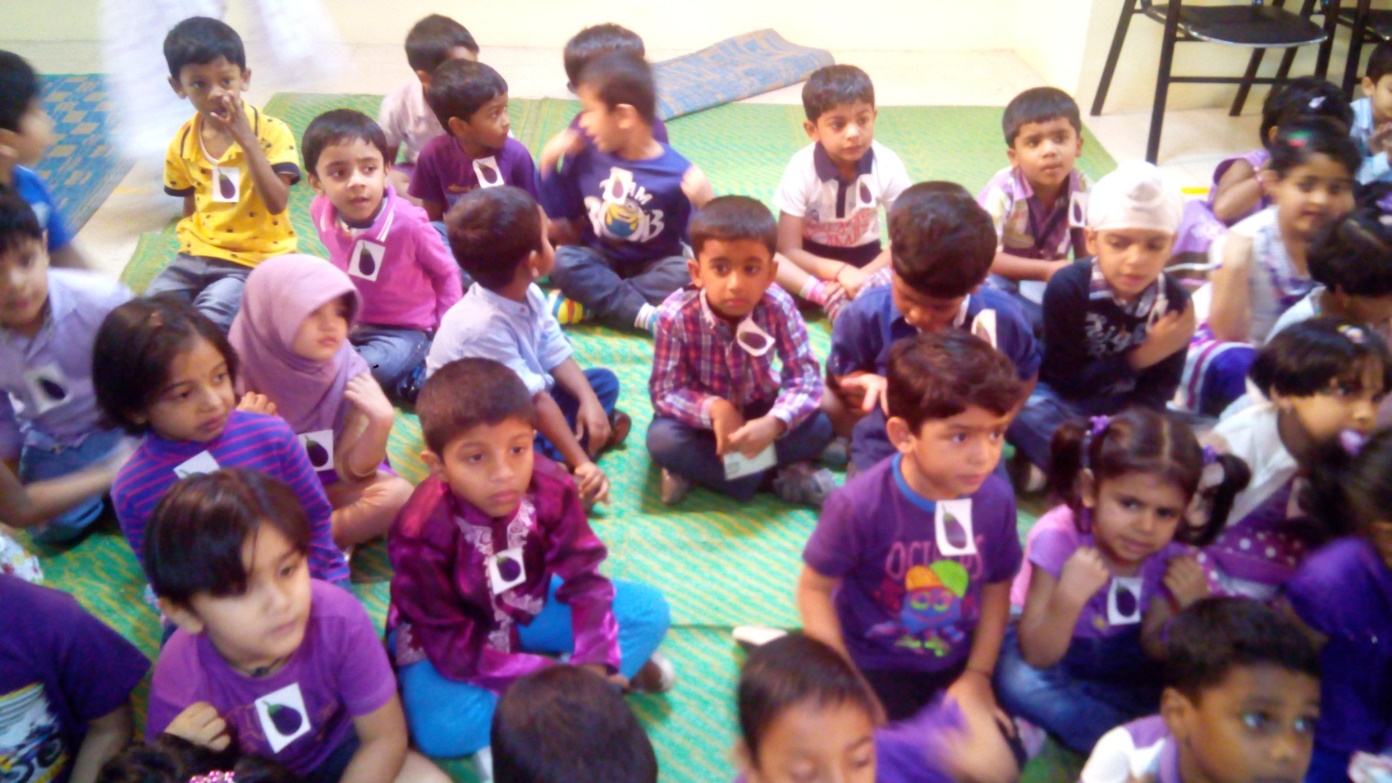 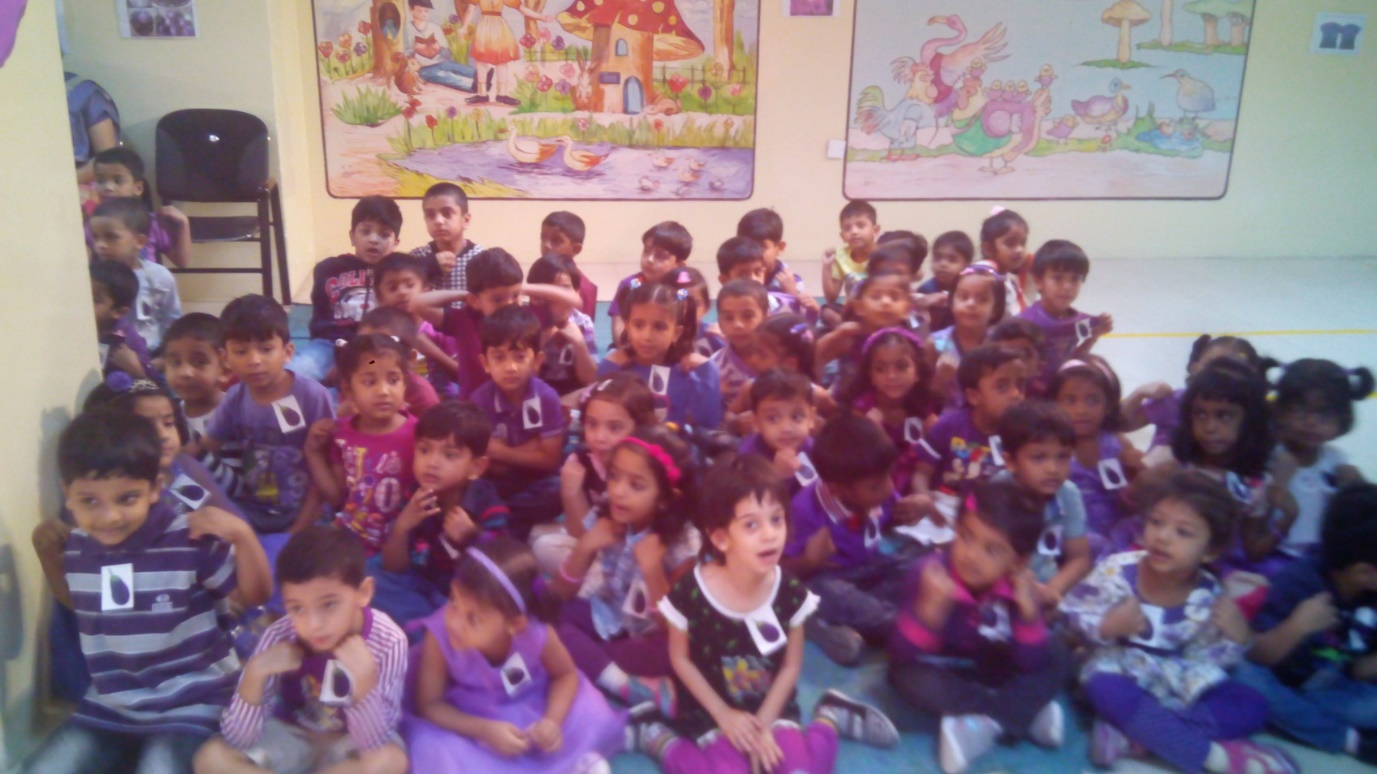 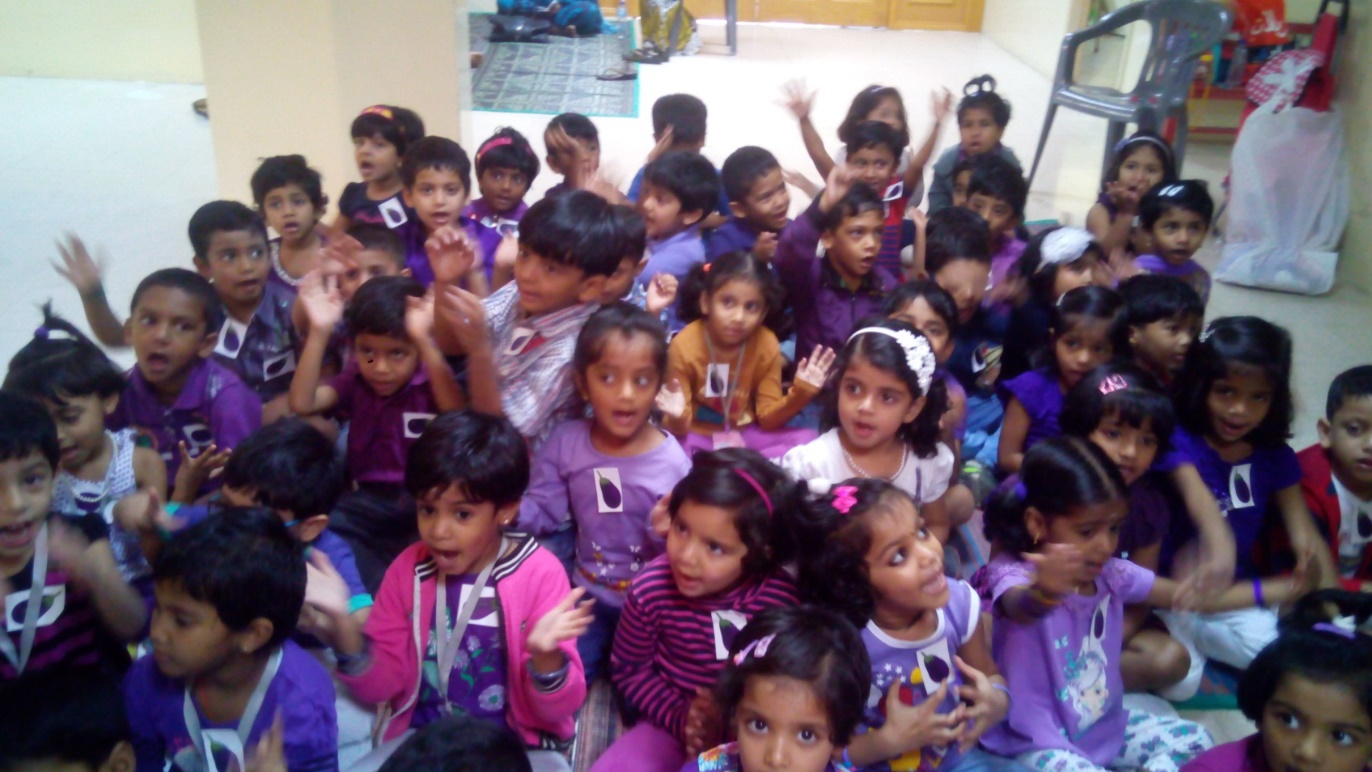 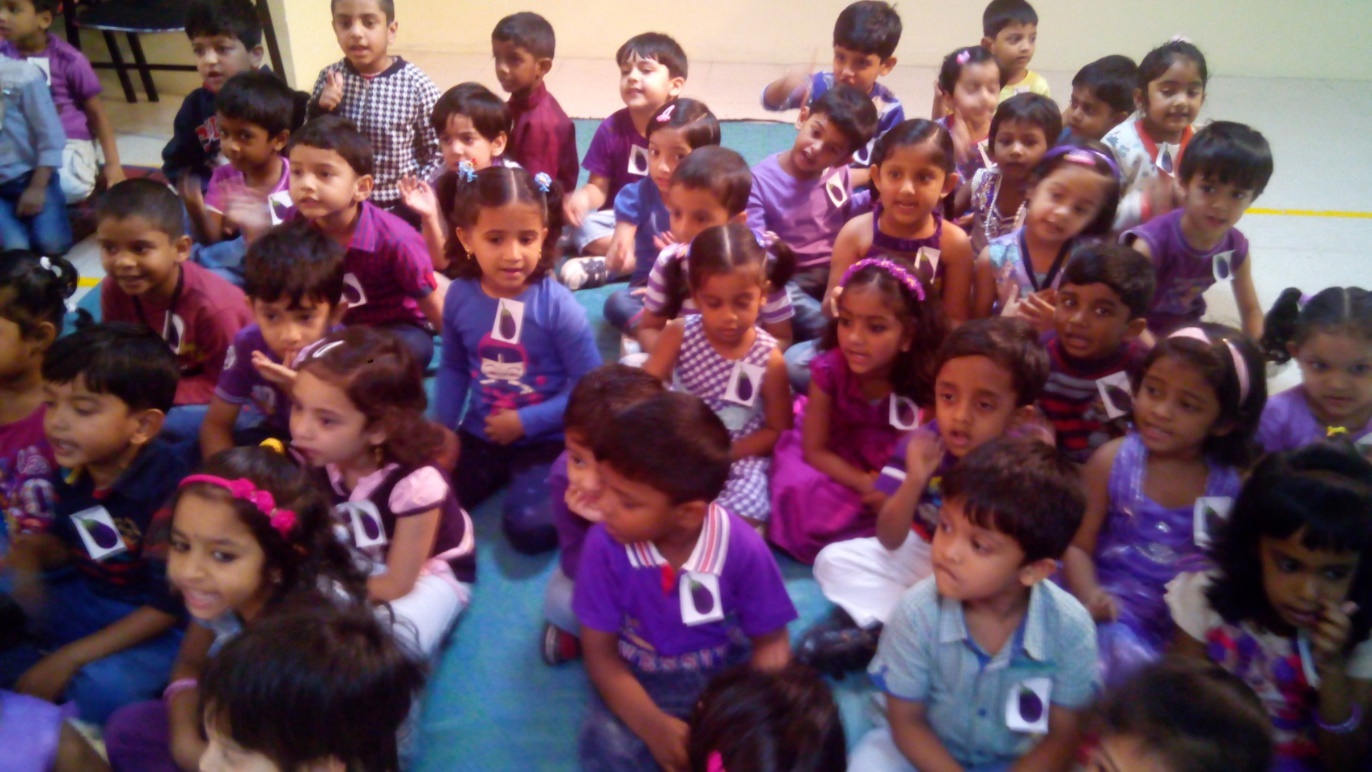 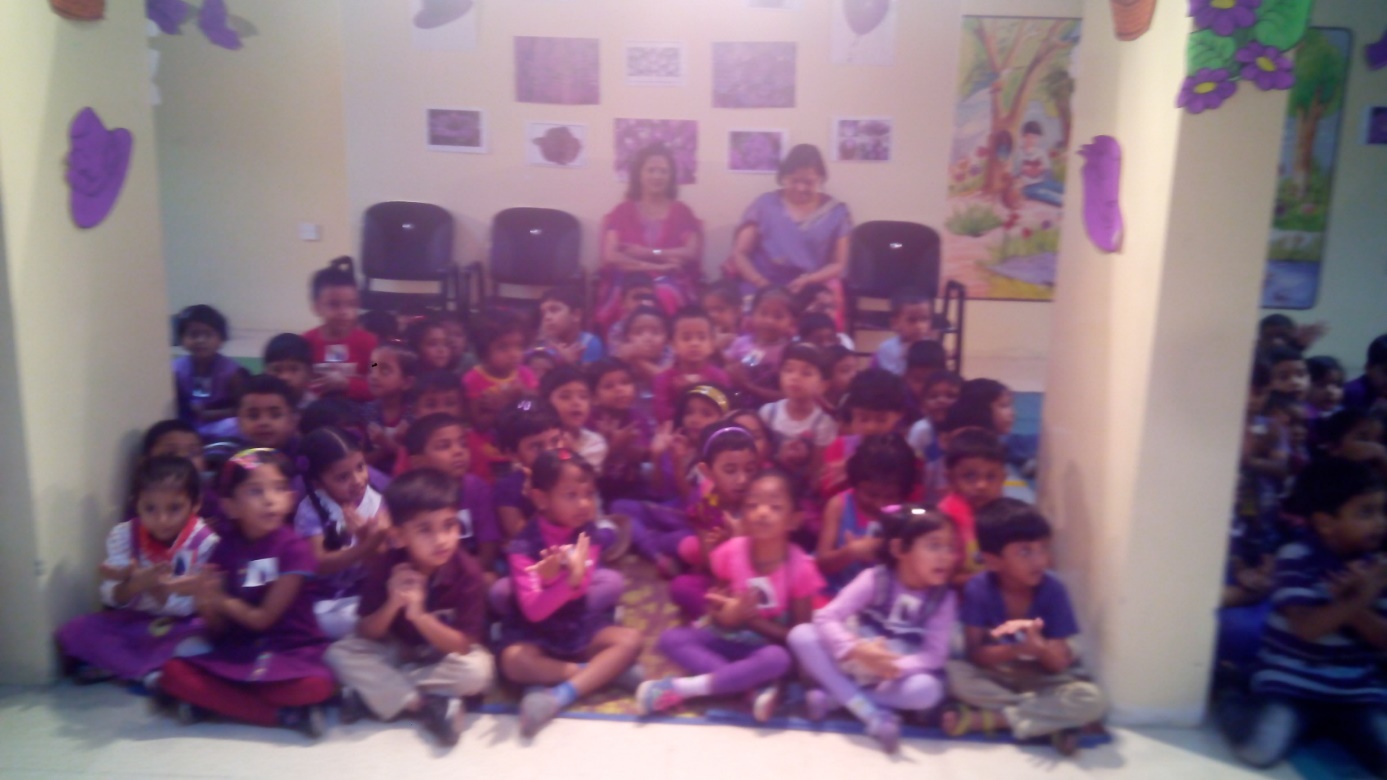 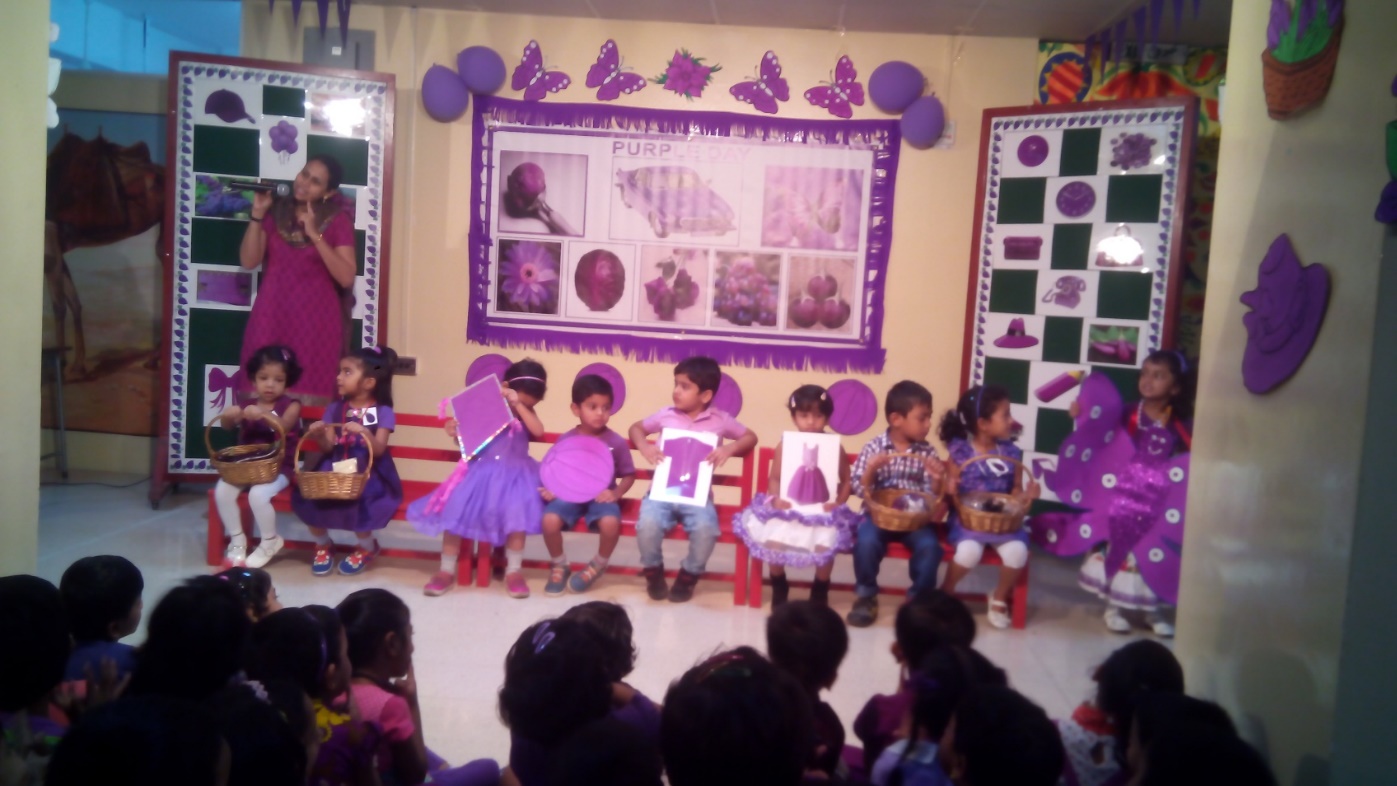 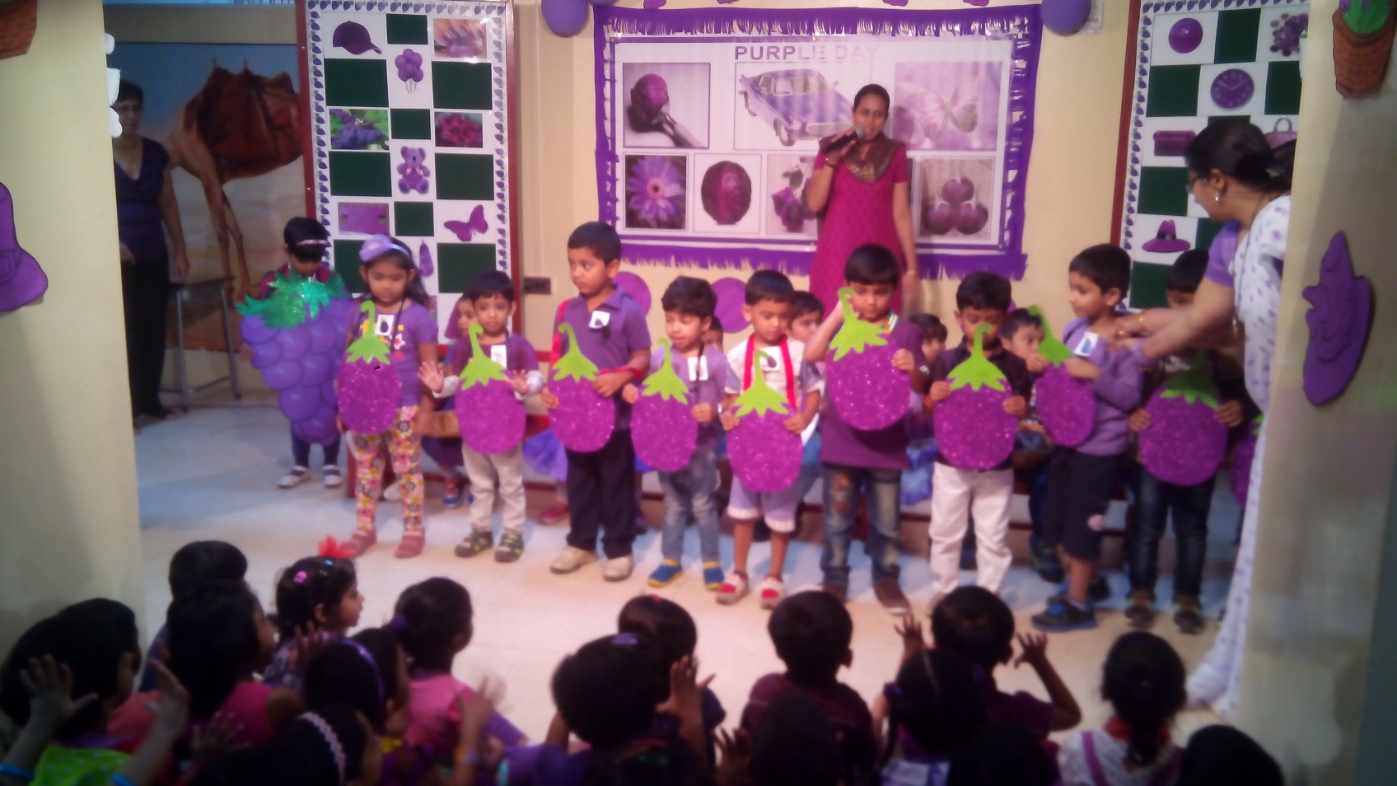 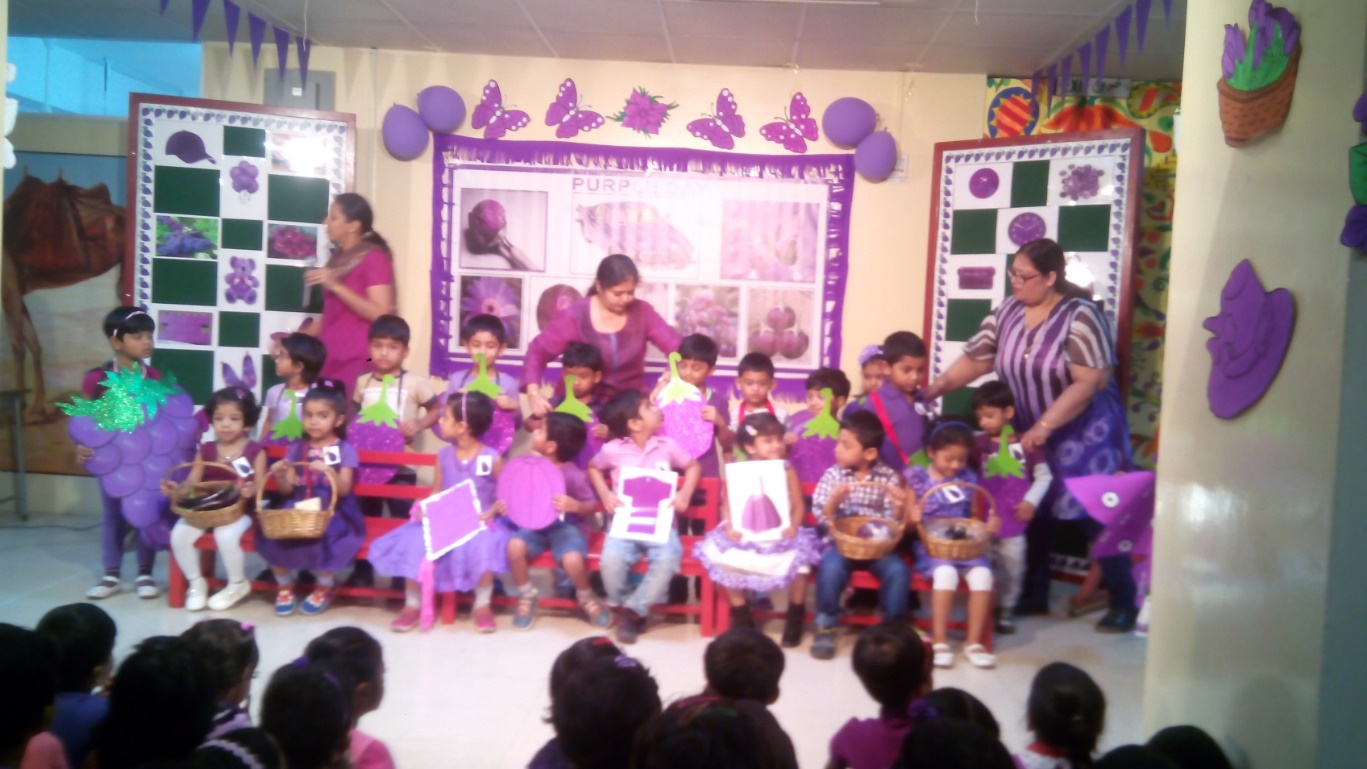 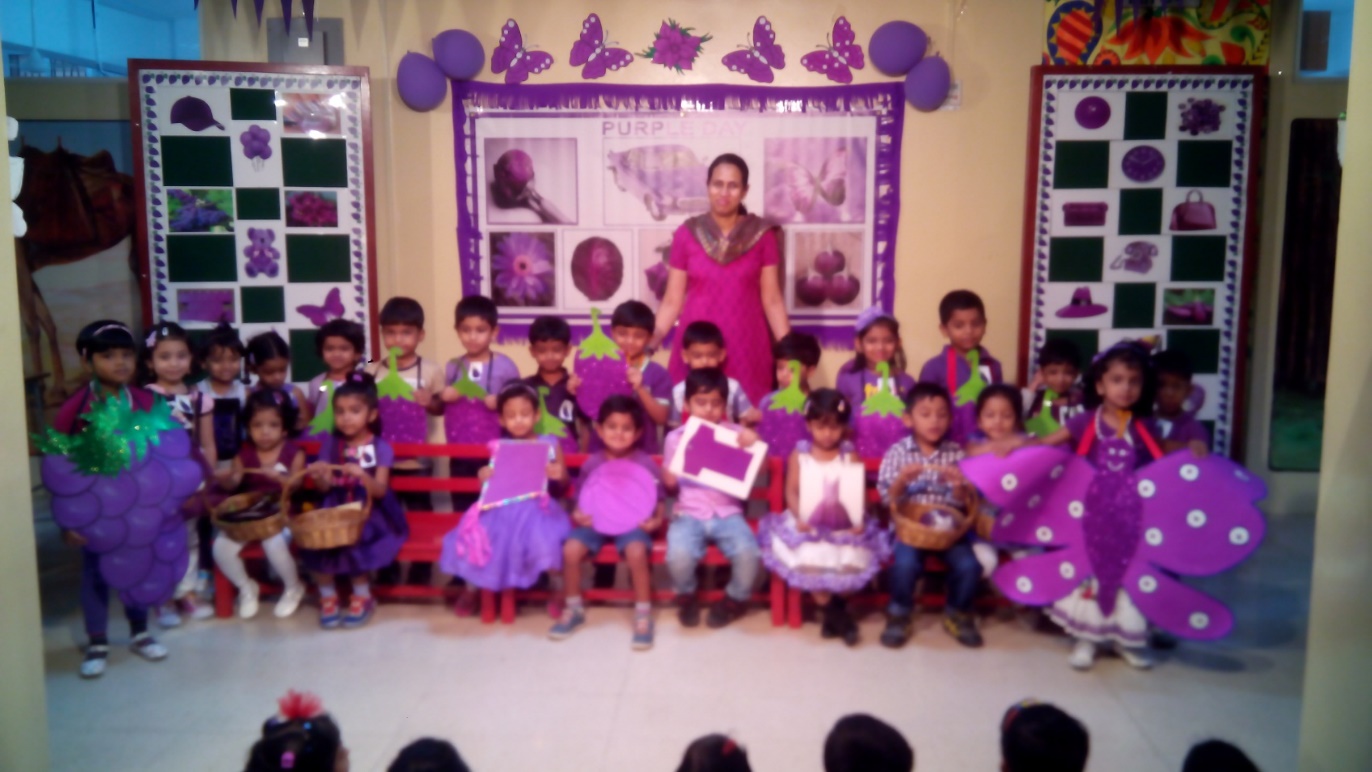 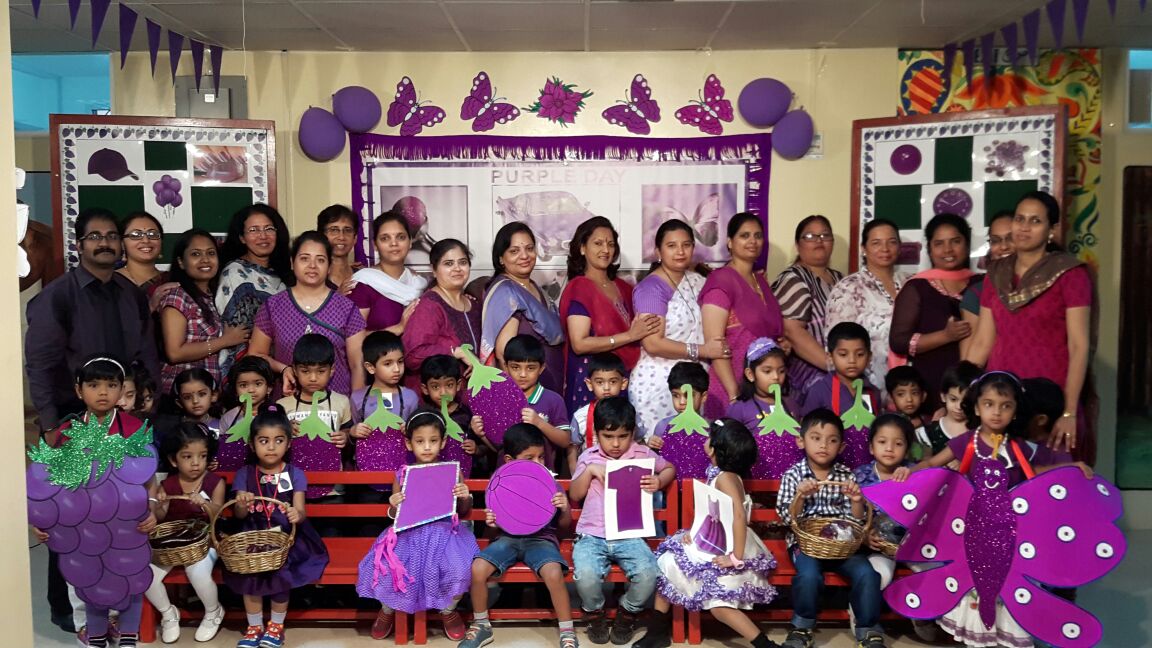 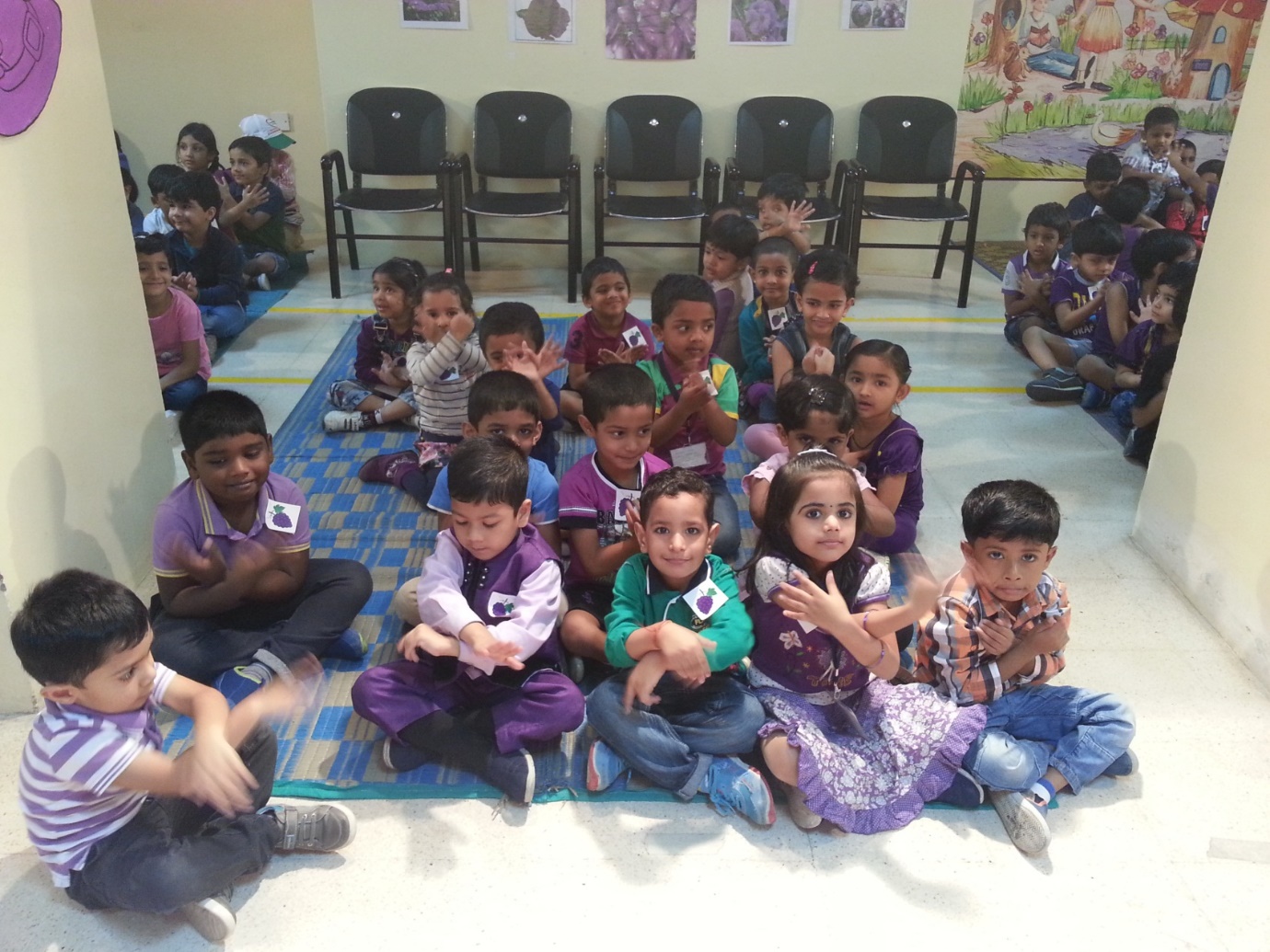 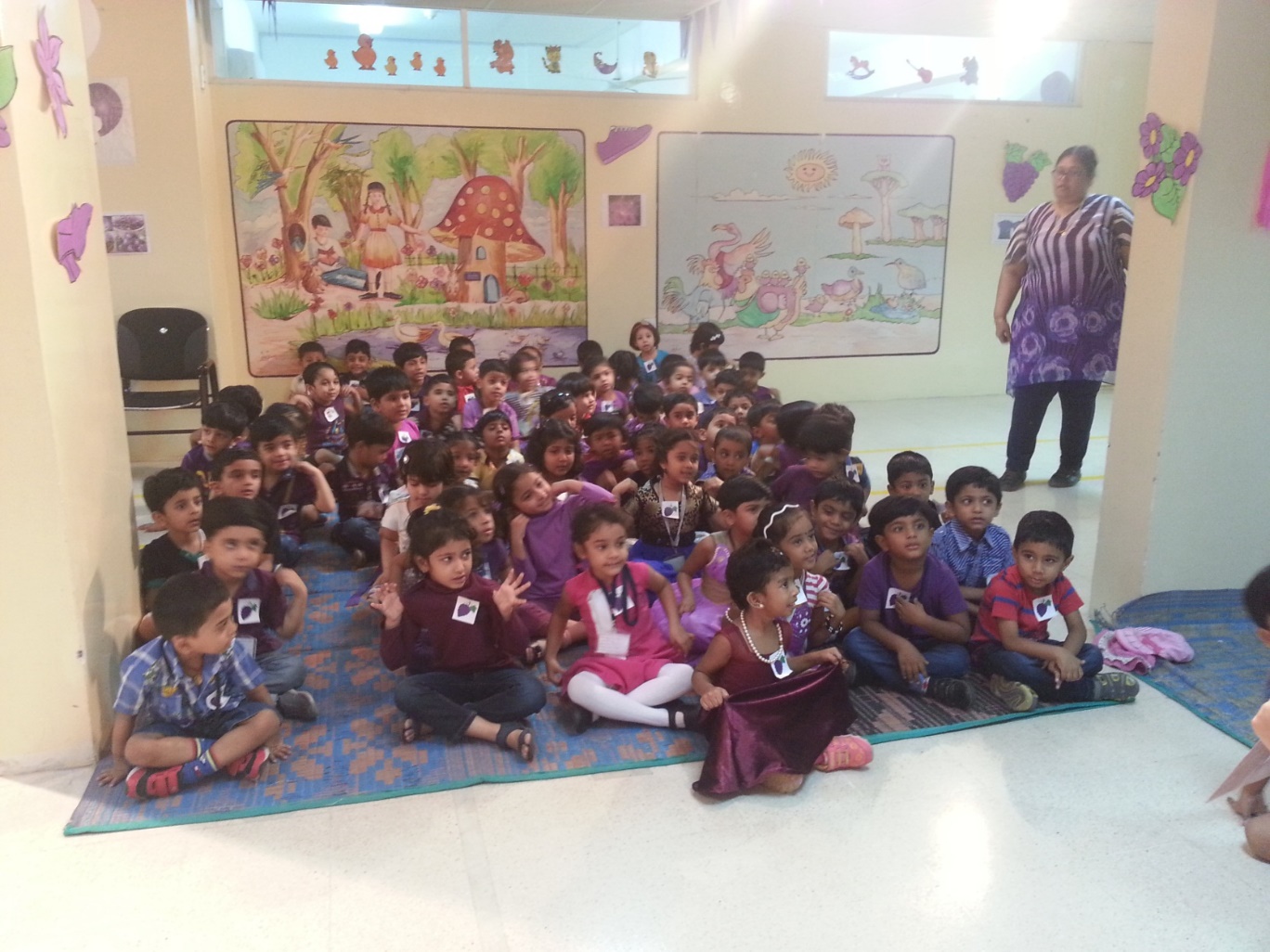 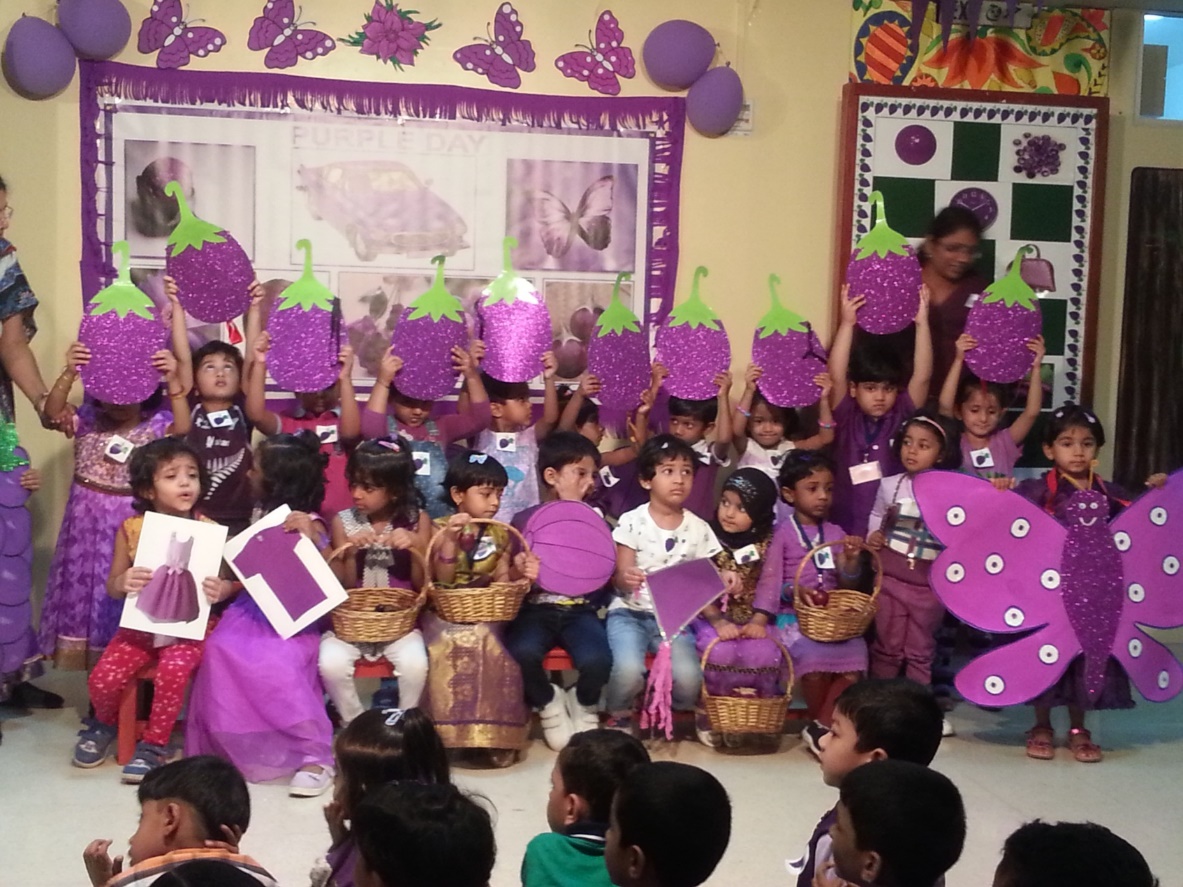 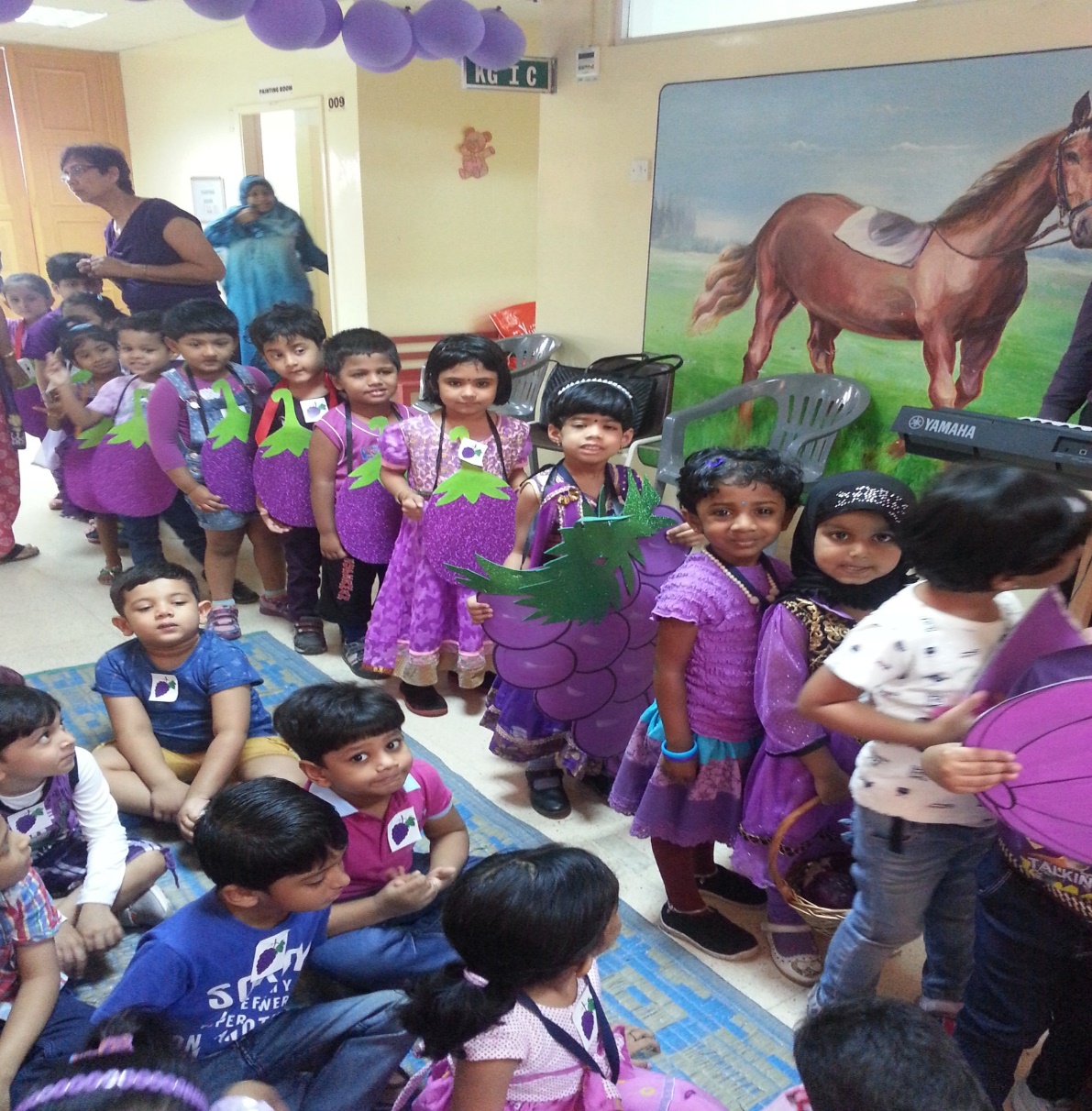 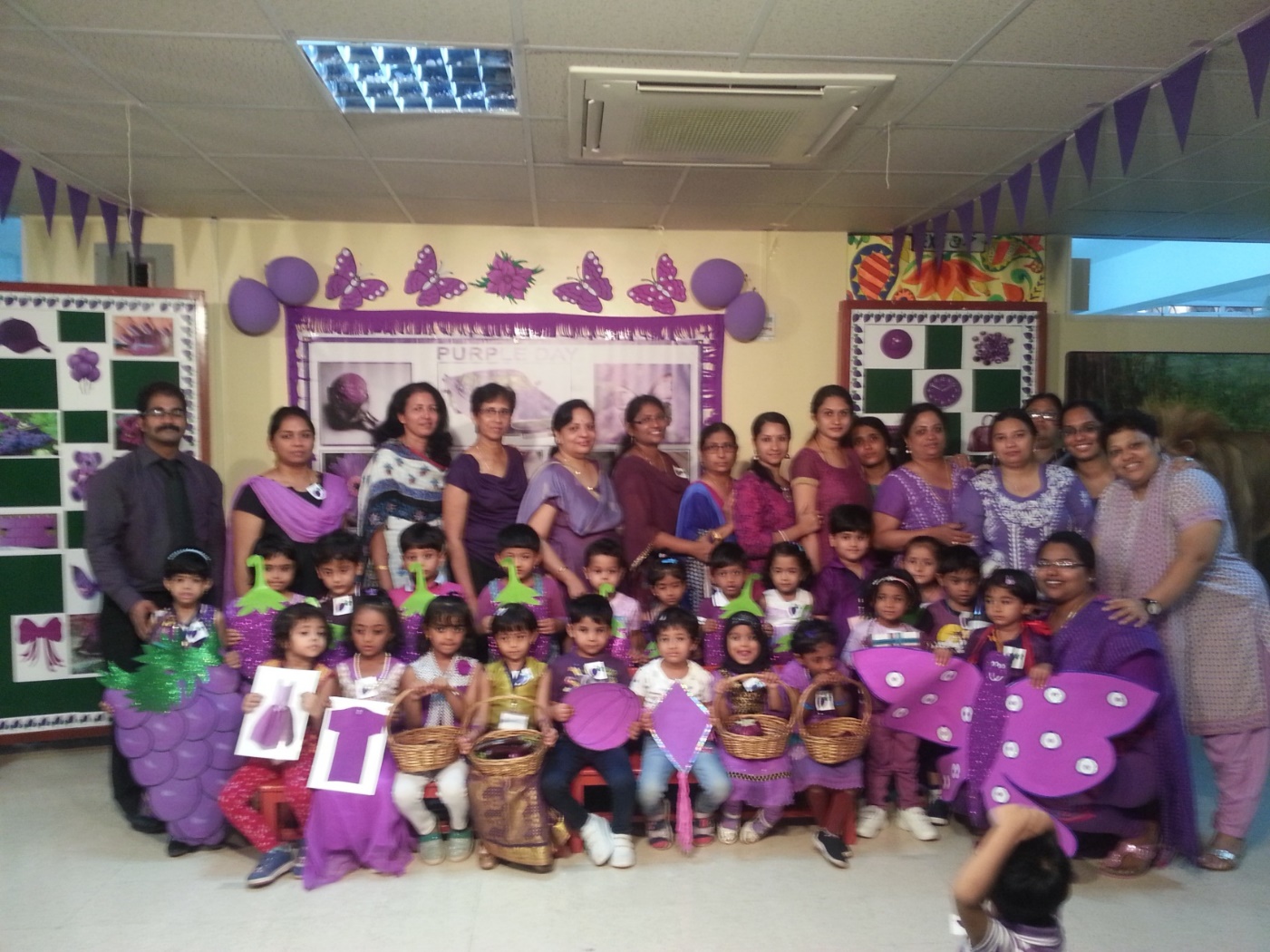 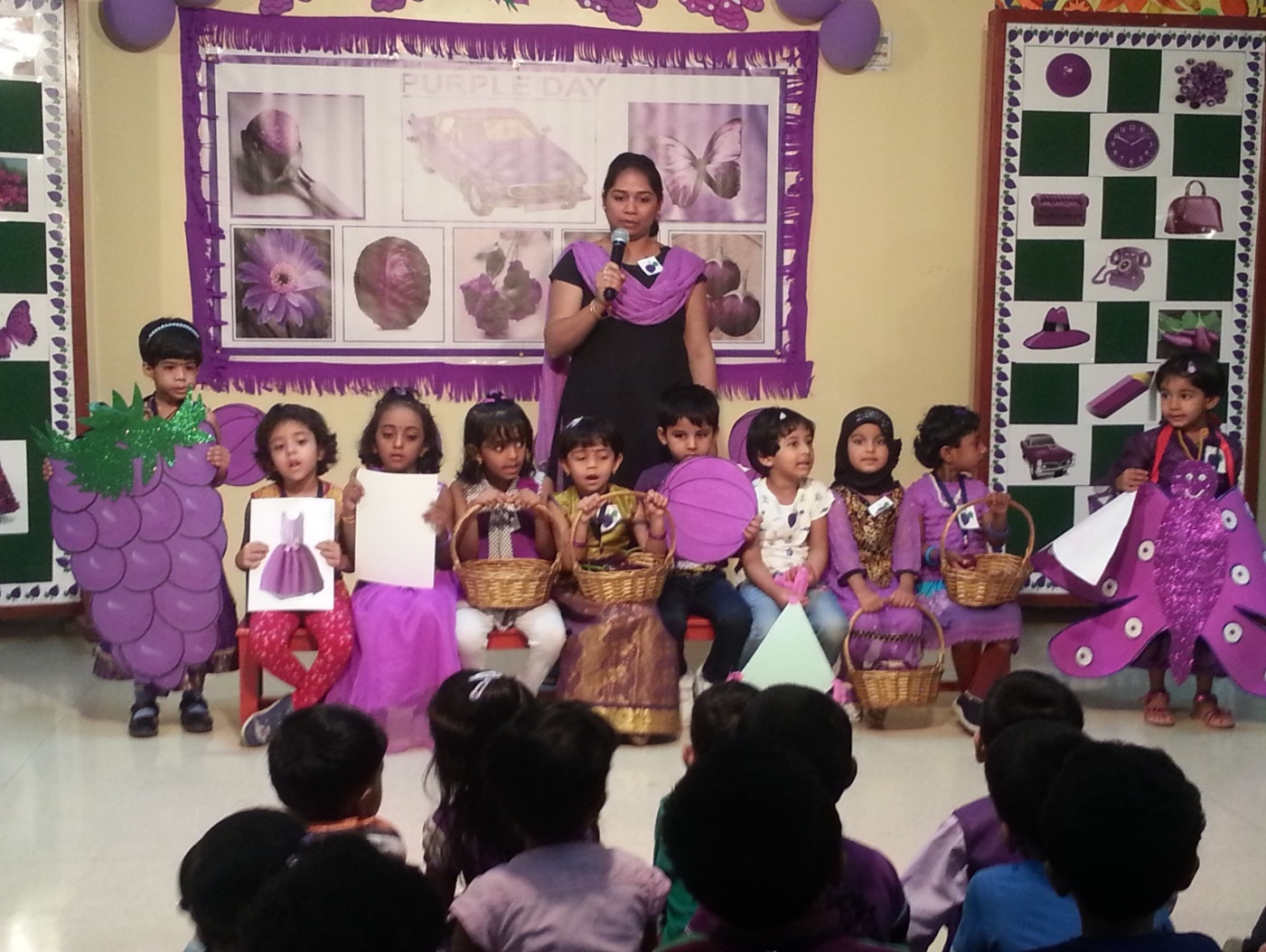 